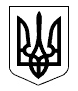 УКРАЇНАІВАНО-ФРАНКІВСЬКА МІСЬКА РАДАІВАНО-ФРАНКІВСЬКОЇ ОБЛАСТІВИКОНАВЧИЙ КОМІТЕТРІШЕННЯвід 08.04.2016р.  № 213м.Івано-ФранківськПро погодження договорів про пайову участь замовників будівництва у створенні і розвитку інженерно-транспортної та соціальної інфраструктури містаВідповідно до статей 31, 52 Закону України «Про місцеве самоврядування в Україні», Положення «Про пайову участь замовників будівництва у створенні і розвитку інженерно-транспортної та соціальної інфраструктури міста», прийнятого рішенням сесії Івано-Франківської міської ради від 18.10.2013 року №1231 та Положення «Про пайову участь замовників будівництва (забудівників) мікрорайонів в межах вулиць Бельведерської – П. Орлика – Короля Данила і № 4 на вул. Хіміків – Тролейбусна у створенні та розвитку інженерно-транспортної інфраструктури міста», прийнятого рішенням сесії Івано-Франківської міської ради від 05.04.2012 року №697-22, виконавчий комітет міської радив и р і ш и в:1. Погодити договори про пайову участь замовників будівництва у створенні і розвитку інженерно-транспортної та соціальної інфраструктури міста:1.1 Божик Ользі Петрівні щодо здійснення реконструкції нежитлових приміщень під житлові квартири на вул. І. Миколайчука, 10 «А» (додається);1.2 Литвинцю Роману Михайловичу щодо здійснення реконструкції нежитлових приміщень під житлові квартири на вул. І. Миколайчука, 10 «А» (додається);1.3 Галабурі Надії Володимирівні щодо здійснення реконструкції підвальних приміщень на вул. О. Кобилянської, 8 (додається);1.4 Шеленко Діані Іванівні щодо здійснення реконструкції власної житлової квартири №_ під торгово-офісні приміщення на вул. Хотинській, 2 (додається);1.5 Квичу Ігорю Юрійовичу щодо здійснення реконструкції власної квартири №_ на вул. О. Кобилянської, 50 (додається);1.6 Костишин Оксані Петрівні щодо здійснення реконструкції нежитлових мансардних приміщень під житлові приміщення та квартиру на вул. Пилипа Орлика, 4 «Б» (додається);1.7 Мушинському Святославу Степановичу щодо здійснення реконструкції власної житлової квартири №_ на вул. В. Івасюка, 7 (додається);1.8 Антимис Ользі Василівні щодо здійснення реконструкції квартири №_ з долученням приміщень загального користування на вул. О. Кобилянської, 36 «А» (додається);Міський голова                                                                        Руслан Марцінків